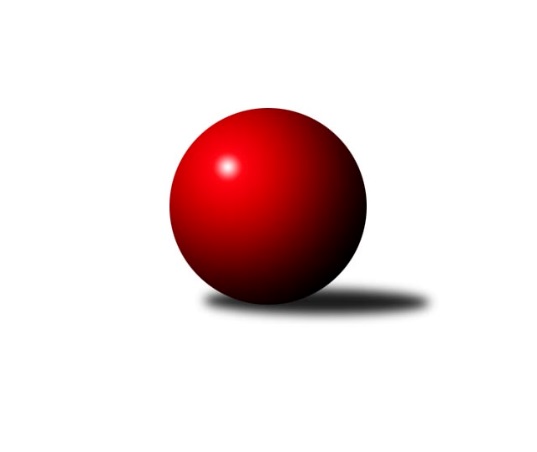 Č.3Ročník 2019/2020	22.9.2019Nejlepšího výkonu v tomto kole: 2806 dosáhlo družstvo: KK Šumperk ASeveromoravská divize 2019/2020Výsledky 3. kolaSouhrnný přehled výsledků:SKK Ostrava ˝A˝	- TJ VOKD Poruba ˝A˝	5:3	2437:2418	5.0:7.0	18.9.TJ Sokol Mohelnice A	- SKK Jeseník ˝A˝	2:6	2552:2581	6.0:6.0	21.9.KK Minerva Opava ˝A˝	- TJ Opava ˝B˝	7:1	2544:2374	9.0:3.0	21.9.TJ Sokol Michálkovice ˝A˝	- HKK Olomouc ˝B˝	6:2	2446:2294	7.0:5.0	21.9.KK Šumperk A	- TJ Sokol Sedlnice ˝A˝	6.5:1.5	2806:2629	8.5:3.5	21.9.TJ Sokol Bohumín ˝B˝	- TJ Odry ˝B˝		dohrávka		4.10.Tabulka družstev:	1.	KK Šumperk A	3	3	0	0	18.5 : 5.5 	23.5 : 12.5 	 2723	6	2.	SKK Ostrava ˝A˝	3	3	0	0	17.0 : 7.0 	19.0 : 17.0 	 2536	6	3.	KK Minerva Opava ˝A˝	3	2	0	1	15.0 : 9.0 	19.0 : 17.0 	 2509	4	4.	TJ Sokol Bohumín ˝B˝	2	1	1	0	10.0 : 6.0 	14.0 : 10.0 	 2556	3	5.	TJ Sokol Michálkovice ˝A˝	2	1	1	0	10.0 : 6.0 	12.5 : 11.5 	 2479	3	6.	TJ Odry ˝B˝	1	1	0	0	5.0 : 3.0 	8.0 : 4.0 	 2563	2	7.	SKK Jeseník ˝A˝	2	1	0	1	8.0 : 8.0 	11.0 : 13.0 	 2541	2	8.	TJ Opava ˝B˝	2	1	0	1	6.0 : 10.0 	8.0 : 16.0 	 2411	2	9.	TJ VOKD Poruba ˝A˝	3	0	1	2	10.0 : 14.0 	18.5 : 17.5 	 2525	1	10.	TJ Sokol Sedlnice ˝A˝	3	0	1	2	8.5 : 15.5 	16.5 : 19.5 	 2580	1	11.	TJ Sokol Mohelnice A	3	0	0	3	7.0 : 17.0 	18.0 : 18.0 	 2459	0	12.	HKK Olomouc ˝B˝	3	0	0	3	5.0 : 19.0 	12.0 : 24.0 	 2451	0Podrobné výsledky kola:	 SKK Ostrava ˝A˝	2437	5:3	2418	TJ VOKD Poruba ˝A˝	Miroslav Pytel	 	 181 	 200 		381 	 0:2 	 408 	 	201 	 207		Jiří Kratoš	Radek Foltýn	 	 185 	 237 		422 	 1:1 	 388 	 	197 	 191		Martin Skopal	Jan Pavlosek	 	 210 	 218 		428 	 2:0 	 392 	 	189 	 203		Petr Oravec	Jiří Trnka	 	 203 	 199 		402 	 0:2 	 410 	 	208 	 202		Pavel Hrabec	Miroslav Složil	 	 199 	 185 		384 	 0:2 	 431 	 	213 	 218		Michal Bezruč	Dominik Böhm	 	 200 	 220 		420 	 2:0 	 389 	 	192 	 197		Jan Míkarozhodčí: vedoucí družstevNejlepší výkon utkání: 431 - Michal Bezruč	 TJ Sokol Mohelnice A	2552	2:6	2581	SKK Jeseník ˝A˝	Renata Semlerová	 	 203 	 222 		425 	 0:2 	 472 	 	229 	 243		Pavel Hannig	Martin Jašek	 	 218 	 180 		398 	 1:1 	 405 	 	189 	 216		Petra Rosypalová	Martin Macas	 	 230 	 243 		473 	 2:0 	 427 	 	213 	 214		Petr Šulák	Jaroslav Jílek	 	 208 	 198 		406 	 1:1 	 419 	 	205 	 214		Václav Smejkal	Antonín Jašek	 	 220 	 202 		422 	 0:2 	 444 	 	222 	 222		Martin Zavacký	Milan Šula	 	 217 	 211 		428 	 2:0 	 414 	 	210 	 204		Jaromíra Smejkalovározhodčí: Nejlepší výkon utkání: 473 - Martin Macas	 KK Minerva Opava ˝A˝	2544	7:1	2374	TJ Opava ˝B˝	Pavel Martinec	 	 191 	 231 		422 	 1:1 	 435 	 	205 	 230		Břetislav Mrkvica	Zdeněk Chlopčík	 	 232 	 193 		425 	 1:1 	 421 	 	199 	 222		Václav Bohačík	Aleš Fischer	 	 216 	 217 		433 	 2:0 	 394 	 	190 	 204		Rudolf Tvrdoň	František Vícha	 	 206 	 192 		398 	 1:1 	 361 	 	207 	 154		Jana Tvrdoňová *1	Luděk Slanina	 	 221 	 213 		434 	 2:0 	 387 	 	195 	 192		Svatopluk Kříž	Jan Strnadel	 	 204 	 228 		432 	 2:0 	 376 	 	196 	 180		Jan Kořenýrozhodčí: vedoucí družstevstřídání: *1 od 51. hodu Petr SchwalbeNejlepší výkon utkání: 435 - Břetislav Mrkvica	 TJ Sokol Michálkovice ˝A˝	2446	6:2	2294	HKK Olomouc ˝B˝	Jiří Řepecký	 	 223 	 218 		441 	 2:0 	 359 	 	177 	 182		Jaroslav Kopáč	Martin Ščerba	 	 212 	 194 		406 	 2:0 	 362 	 	176 	 186		Kateřina Bajerová	Daniel Dudek	 	 188 	 213 		401 	 0:2 	 426 	 	212 	 214		Jaroslava Havranová	Michal Zych	 	 183 	 212 		395 	 2:0 	 328 	 	158 	 170		Marie Říhová	Petr Řepecký	 	 194 	 199 		393 	 0:2 	 425 	 	214 	 211		Dušan Říha	Josef Linhart	 	 198 	 212 		410 	 1:1 	 394 	 	206 	 188		Leopold Jašekrozhodčí: Raabová LenkaNejlepší výkon utkání: 441 - Jiří Řepecký	 KK Šumperk A	2806	6.5:1.5	2629	TJ Sokol Sedlnice ˝A˝	Miroslav Smrčka	 	 240 	 232 		472 	 2:0 	 404 	 	205 	 199		Petr Kowalczyk	Pavel Košťál	 	 224 	 239 		463 	 1:1 	 455 	 	233 	 222		Jan Stuchlík	Rostislav Biolek	 	 224 	 221 		445 	 1:1 	 445 	 	217 	 228		Miroslav Mikulský	Marek Zapletal	 	 236 	 256 		492 	 2:0 	 440 	 	219 	 221		Lukáš Koliba	Jaromír Rabenseifner	 	 253 	 220 		473 	 2:0 	 422 	 	203 	 219		Ladislav Petr	Pavel Heinisch	 	 239 	 222 		461 	 0.5:1.5 	 463 	 	241 	 222		Milan Janyškarozhodčí: Nejlepší výkon utkání: 492 - Marek ZapletalPořadí jednotlivců:	jméno hráče	družstvo	celkem	plné	dorážka	chyby	poměr kuž.	Maximum	1.	Roman Honl 	TJ Sokol Bohumín ˝B˝	480.50	314.0	166.5	1.5	2/2	(489)	2.	Miroslav Smrčka 	KK Šumperk A	467.50	319.0	148.5	5.5	2/2	(478)	3.	Jaromír Rabenseifner 	KK Šumperk A	459.25	301.3	158.0	4.0	2/2	(473)	4.	Marek Zapletal 	KK Šumperk A	458.25	306.8	151.5	3.3	2/2	(492)	5.	Josef Šrámek 	HKK Olomouc ˝B˝	457.50	298.5	159.0	3.5	2/3	(506)	6.	Rostislav Biolek 	KK Šumperk A	450.75	300.0	150.8	4.3	2/2	(455)	7.	Miroslav Mikulský 	TJ Sokol Sedlnice ˝A˝	449.33	308.7	140.7	8.0	3/3	(467)	8.	Stanislava Ovšáková 	TJ Odry ˝B˝	449.00	306.0	143.0	2.0	1/1	(449)	9.	Pavel Košťál 	KK Šumperk A	447.00	313.8	133.3	5.3	2/2	(463)	10.	Michal Bezruč 	TJ VOKD Poruba ˝A˝	446.67	303.3	143.3	4.0	3/3	(463)	11.	Martin Macas 	TJ Sokol Mohelnice A	445.67	302.3	143.3	2.7	3/3	(473)	12.	Lukáš Koliba 	TJ Sokol Sedlnice ˝A˝	445.00	300.5	144.5	4.5	2/3	(450)	13.	Václav Smejkal 	SKK Jeseník ˝A˝	442.50	298.0	144.5	2.0	2/2	(466)	14.	Jana Frydrychová 	TJ Odry ˝B˝	442.00	314.0	128.0	3.0	1/1	(442)	15.	Jan Frydrych 	TJ Odry ˝B˝	441.00	302.0	139.0	8.0	1/1	(441)	16.	Pavel Heinisch 	KK Šumperk A	440.25	300.0	140.3	6.5	2/2	(461)	17.	Jan Stuchlík 	TJ Sokol Sedlnice ˝A˝	439.67	303.7	136.0	3.7	3/3	(455)	18.	Vladimír Korta 	SKK Ostrava ˝A˝	439.50	292.0	147.5	5.0	2/2	(444)	19.	Milan Janyška 	TJ Sokol Sedlnice ˝A˝	439.33	301.0	138.3	4.7	3/3	(464)	20.	Jaromíra Smejkalová 	SKK Jeseník ˝A˝	439.00	287.0	152.0	3.0	2/2	(464)	21.	Pavel Hannig 	SKK Jeseník ˝A˝	437.50	284.5	153.0	4.0	2/2	(472)	22.	Jiří Řepecký 	TJ Sokol Michálkovice ˝A˝	435.50	296.0	139.5	5.5	2/2	(441)	23.	Lada Péli 	TJ Sokol Bohumín ˝B˝	435.00	295.0	140.0	2.5	2/2	(461)	24.	Jiří Trnka 	SKK Ostrava ˝A˝	433.25	291.5	141.8	3.0	2/2	(459)	25.	Adam Chvostek 	TJ Sokol Sedlnice ˝A˝	432.50	305.0	127.5	6.5	2/3	(444)	26.	Jiří Kratoš 	TJ VOKD Poruba ˝A˝	430.67	277.3	153.3	4.0	3/3	(471)	27.	Miroslav Dokoupil 	HKK Olomouc ˝B˝	430.50	302.5	128.0	7.5	2/3	(441)	28.	Dalibor Hamrozy 	TJ Sokol Bohumín ˝B˝	427.00	302.0	125.0	8.0	2/2	(430)	29.	Dušan Říha 	HKK Olomouc ˝B˝	426.33	294.3	132.0	7.7	3/3	(433)	30.	Jan Pavlosek 	SKK Ostrava ˝A˝	426.00	286.0	140.0	3.3	2/2	(435)	31.	Milan Šula 	TJ Sokol Mohelnice A	425.67	285.7	140.0	1.3	3/3	(449)	32.	Břetislav Mrkvica 	TJ Opava ˝B˝	423.50	287.0	136.5	3.0	2/2	(435)	33.	Jan Strnadel 	KK Minerva Opava ˝A˝	423.00	292.5	130.5	5.8	2/2	(442)	34.	Petr Oravec 	TJ VOKD Poruba ˝A˝	423.00	296.3	126.7	7.0	3/3	(450)	35.	Vojtěch Rozkopal 	TJ Odry ˝B˝	422.00	299.0	123.0	2.0	1/1	(422)	36.	Pavel Hrabec 	TJ VOKD Poruba ˝A˝	420.33	301.7	118.7	6.3	3/3	(445)	37.	Josef Linhart 	TJ Sokol Michálkovice ˝A˝	419.00	281.5	137.5	2.0	2/2	(428)	38.	Aleš Fischer 	KK Minerva Opava ˝A˝	419.00	284.5	134.5	4.3	2/2	(433)	39.	Martin Ščerba 	TJ Sokol Michálkovice ˝A˝	416.00	286.0	130.0	3.5	2/2	(426)	40.	Pavel Martinec 	KK Minerva Opava ˝A˝	415.50	281.0	134.5	4.0	2/2	(422)	41.	Petr Šulák 	SKK Jeseník ˝A˝	415.00	281.5	133.5	4.5	2/2	(427)	42.	Miroslav Pytel 	SKK Ostrava ˝A˝	414.50	275.3	139.3	4.0	2/2	(437)	43.	Michal Zych 	TJ Sokol Michálkovice ˝A˝	414.50	295.5	119.0	9.0	2/2	(434)	44.	Jan Míka 	TJ VOKD Poruba ˝A˝	413.00	299.3	113.7	8.7	3/3	(444)	45.	Leopold Jašek 	HKK Olomouc ˝B˝	412.00	293.0	119.0	5.3	3/3	(437)	46.	Zdeněk Chlopčík 	KK Minerva Opava ˝A˝	412.00	294.3	117.8	6.8	2/2	(425)	47.	Václav Bohačík 	TJ Opava ˝B˝	411.50	280.0	131.5	7.5	2/2	(421)	48.	Antonín Jašek 	TJ Sokol Mohelnice A	410.50	283.0	127.5	7.5	2/3	(422)	49.	Miroslav Složil 	SKK Ostrava ˝A˝	409.50	282.5	127.0	4.5	2/2	(435)	50.	Karel Šnajdárek 	TJ Odry ˝B˝	408.00	295.0	113.0	10.0	1/1	(408)	51.	Rudolf Tvrdoň 	TJ Opava ˝B˝	407.50	282.5	125.0	7.0	2/2	(421)	52.	Radek Foltýn 	SKK Ostrava ˝A˝	407.25	277.8	129.5	9.0	2/2	(422)	53.	Jaroslav Jílek 	TJ Sokol Mohelnice A	406.00	285.3	120.7	8.3	3/3	(431)	54.	Petr Řepecký 	TJ Sokol Michálkovice ˝A˝	406.00	290.0	116.0	9.5	2/2	(419)	55.	Zbyněk Sobota 	HKK Olomouc ˝B˝	403.50	287.5	116.0	10.0	2/3	(416)	56.	Martin Skopal 	TJ VOKD Poruba ˝A˝	401.50	288.5	113.0	10.5	2/3	(415)	57.	Ondřej Gajdičiar 	TJ Odry ˝B˝	401.00	284.0	117.0	4.0	1/1	(401)	58.	René Světlík 	TJ Sokol Bohumín ˝B˝	400.50	291.0	109.5	15.5	2/2	(408)	59.	Petr Kowalczyk 	TJ Sokol Sedlnice ˝A˝	394.50	272.0	122.5	7.0	2/3	(404)	60.	Svatopluk Kříž 	TJ Opava ˝B˝	394.50	281.5	113.0	10.0	2/2	(402)	61.	Martina Honlová 	TJ Sokol Bohumín ˝B˝	391.50	279.5	112.0	9.5	2/2	(407)	62.	Martin Jašek 	TJ Sokol Mohelnice A	383.50	265.5	118.0	11.5	2/3	(398)	63.	Marie Říhová 	HKK Olomouc ˝B˝	356.50	261.0	95.5	14.5	2/3	(385)		Luděk Slanina 	KK Minerva Opava ˝A˝	454.50	286.5	168.0	0.5	1/2	(475)		Gabriela Beinhauerová 	KK Minerva Opava ˝A˝	451.00	308.0	143.0	3.0	1/2	(451)		Libor Krajčí 	TJ Sokol Bohumín ˝B˝	450.00	300.0	150.0	4.0	1/2	(450)		Martin Zavacký 	SKK Jeseník ˝A˝	444.00	312.0	132.0	7.0	1/2	(444)		Zdeněk Štohanzl 	KK Minerva Opava ˝A˝	430.00	290.0	140.0	1.0	1/2	(430)		Jaroslava Havranová 	HKK Olomouc ˝B˝	426.00	294.0	132.0	7.0	1/3	(426)		Renata Semlerová 	TJ Sokol Mohelnice A	425.00	300.0	125.0	8.0	1/3	(425)		Zdeněk Kuna 	SKK Ostrava ˝A˝	422.00	285.0	137.0	3.0	1/2	(422)		Ladislav Petr 	TJ Sokol Sedlnice ˝A˝	422.00	306.0	116.0	8.0	1/3	(422)		Dominik Böhm 	SKK Ostrava ˝A˝	420.00	287.0	133.0	3.0	1/2	(420)		Ludovít Kumi 	TJ Sokol Mohelnice A	419.00	285.0	134.0	5.0	1/3	(419)		Mariusz Gierczak 	TJ Opava ˝B˝	419.00	285.0	134.0	10.0	1/2	(419)		František Vícha 	KK Minerva Opava ˝A˝	412.50	285.5	127.0	8.5	1/2	(427)		Zdeněk Skala 	TJ Sokol Sedlnice ˝A˝	408.00	275.0	133.0	8.0	1/3	(408)		Petra Rosypalová 	SKK Jeseník ˝A˝	405.00	288.0	117.0	10.0	1/2	(405)		Daniel Dudek 	TJ Sokol Michálkovice ˝A˝	401.00	287.0	114.0	6.0	1/2	(401)		Jiří Kropáč 	HKK Olomouc ˝B˝	396.00	290.0	106.0	10.0	1/3	(396)		Rostislav Krejčí 	TJ Sokol Mohelnice A	394.00	277.0	117.0	3.0	1/3	(394)		Štefan Dendis 	TJ Sokol Bohumín ˝B˝	393.00	288.0	105.0	12.0	1/2	(393)		Martin Orálek 	TJ Opava ˝B˝	391.00	276.0	115.0	11.0	1/2	(391)		Tereza Moravcová 	SKK Jeseník ˝A˝	388.00	309.0	79.0	12.0	1/2	(388)		Tomáš Sobotík 	TJ Sokol Sedlnice ˝A˝	381.00	265.0	116.0	9.0	1/3	(381)		Petra Rosypalová 	SKK Jeseník ˝A˝	377.00	283.0	94.0	9.0	1/2	(377)		Jan Kořený 	TJ Opava ˝B˝	376.00	267.0	109.0	9.0	1/2	(376)		Zdeněk Šebesta 	TJ Sokol Mohelnice A	375.00	273.0	102.0	14.0	1/3	(375)		Jan Ščerba 	TJ Sokol Michálkovice ˝A˝	374.00	285.0	89.0	16.0	1/2	(374)		Josef Plšek 	KK Minerva Opava ˝A˝	368.00	283.0	85.0	14.0	1/2	(368)		Kateřina Bajerová 	HKK Olomouc ˝B˝	362.00	255.0	107.0	9.0	1/3	(362)		Jaroslav Kopáč 	HKK Olomouc ˝B˝	359.00	252.0	107.0	6.0	1/3	(359)		Dagmar Jílková 	TJ Sokol Mohelnice A	345.00	247.0	98.0	12.0	1/3	(345)Sportovně technické informace:Starty náhradníků:registrační číslo	jméno a příjmení 	datum startu 	družstvo	číslo startu18365	Martin Zavacký	21.09.2019	SKK Jeseník ˝A˝	1x25716	Petr Kowalczyk	21.09.2019	TJ Sokol Sedlnice ˝A˝	2x17204	Marie Říhová	21.09.2019	HKK Olomouc ˝B˝	2x20805	Renata Semlerová	21.09.2019	TJ Sokol Mohelnice A	1x22427	Petra Špiková	21.09.2019	SKK Jeseník ˝A˝	1x8648	Jaroslav Kopáč	21.09.2019	HKK Olomouc ˝B˝	1x6921	Ladislav Petr	21.09.2019	TJ Sokol Sedlnice ˝A˝	1x
Hráči dopsaní na soupisku:registrační číslo	jméno a příjmení 	datum startu 	družstvo	15738	Kateřina Kloudová	21.09.2019	HKK Olomouc ˝B˝	7754	Jaroslava Havranová	21.09.2019	HKK Olomouc ˝B˝	Program dalšího kola:4. kolo28.9.2019	so	9:00	TJ VOKD Poruba ˝A˝ - TJ Sokol Mohelnice A	28.9.2019	so	9:00	KK Minerva Opava ˝A˝ - TJ Sokol Bohumín ˝B˝	28.9.2019	so	9:00	TJ Odry ˝B˝ - KK Šumperk A	28.9.2019	so	9:00	TJ Opava ˝B˝ - SKK Jeseník ˝A˝	28.9.2019	so	14:00	TJ Sokol Sedlnice ˝A˝ - TJ Sokol Michálkovice ˝A˝	28.9.2019	so	14:00	HKK Olomouc ˝B˝ - SKK Ostrava ˝A˝	Nejlepší šestka kola - absolutněNejlepší šestka kola - absolutněNejlepší šestka kola - absolutněNejlepší šestka kola - absolutněNejlepší šestka kola - dle průměru kuželenNejlepší šestka kola - dle průměru kuželenNejlepší šestka kola - dle průměru kuželenNejlepší šestka kola - dle průměru kuželenNejlepší šestka kola - dle průměru kuželenPočetJménoNázev týmuVýkonPočetJménoNázev týmuPrůměr (%)Výkon1xMarek ZapletalŠumperk A4922xMartin MacasMohelnice A112.574731xStanislava OvšákováTJ Odry B4772xPavel HannigJeseník A112.334721xMartin MacasMohelnice A4731xMarek ZapletalŠumperk A111.684922xJaromír RabenseifnerŠumperk A4731xStanislava OvšákováTJ Odry B111.484773xMiroslav SmrčkaŠumperk A4721xJiří ŘepeckýMichálkovice A107.934412xPavel HannigJeseník A4721xJaromír RabenseifnerŠumperk A107.37473